На основу члана 3. и члана 17. Покрајинске скупштинске одлуке о оснивању Фонда за избегла, расељена лица и за сарадњу са Србима у региону (''Службени лист Аутономне покрајине Војводине'', број 19/06 и 66/20),  Фонд за избегла, расељена лица и за сарадњу са Србима у региону, расписује ЈАВНИ ПОЗИВЗА ДОДЕЛУ ПОМОЋИ ЗА ЕКОНОМСКО ОСНАЖИВАЊЕ ИЗБЕГЛИХ И РАСЕЉЕНИХ ЛИЦА СА ПРЕБИВАЛИШТЕМ НА ТЕРИТОРИЈИ АУТОНОМНЕ ПОКРАЈИНЕ ВОЈВОДИНЕIЈавни позив се расписује за кориснике/це који у складу са законом имају или су имали статус избеглих или расељених лица на територији Републике Србије, а имају боравиште односно пребивалиште на територији Аутономне покрајине Војводине. Јавни позив се расписује за кориснике/це  које  имају боравиште односно пребивалиште на територији следећих  општина АП Војводине:  Нови Сад, Нови Бечеј, Зрењанин, Сомбор, Суботица,  Шид.Помоћ се одобрава једнократно и бесповратно, у виду механизације, машина, опреме и алата за обављање производних или услужних делатности, у циљу економског оснаживања корисника/ца и стварања материјалних услова за њихову потпуну и трајну интеграцију.Максимална вредност помоћи је 200.000,00 динара по кориснику/ци,  а укупан износ средстава предвиђен за овај јавни позив износи  9.000.000,00  (девет милиона) динара.IIУз Пријаву на Јавни позив, потребно је доставити следећу документацију:1. Доказ о статусу (Решење о добијању статуса избеглог, прогнаног, расељеног лица или копија избегличке, прогнаничке, тј. легитимације расељеног лица,  решење о укидању статуса и сл.);2. Доказ о поднетом захтеву за пријем у држављанство за себе и чланове породице (за лица која су у статусу избеглица);3. Обједињену изјаву оверену код нотара да подносилац пријаве и чланови његовог породичног домаћинства нису укључени у неки други истоветан интеграциони или повратнички програм као и да подносилац и чланови његовог домаћинства нису повратници из миграције у треће земље;4. Потврда послодавца о радном односу и висини зараде, потврда Националне службе за запошљавање, одсечак од пензије или други одговарајући документ о висини примања подносиоца захтева и чланова породичног домаћинства;5. Копије личних карата за све пунолетне чланове домаћинства, извод из матичне књиге рођених за малолетне чланове домаћинства, извод из матичне књиге венчаних односно други важећи документ који доказује сродство;6. Медицинска документација о болестима већег социјално-медицинског значаја;7. Доказ о смањењу или губитку радне способоности или телесно оштећење подносиоца или чланова домаћинства;8. Потврда о самохраности родитеља;9. За подносиоце који су изгубили члана породице услед радних дешавања као и породице ратних војних инвалида доставља се одговарајућа документација;              10. Жртве породичног насиља прилажу пресуду надлежног суда или извештај центра за социјални рад;              11. Потврда о школовању (за ученике и студенте);Напред наведени докази подносе се у фотокопији, осим пријаве и оверене изјаве, с тим да Фонд може тражити од корисника да поднесу и оригинале на увид.IIIПријаве ће се разматрати и о њима одлучивати по критеријумима из „Правилника о условима и критеријумима за избор корисника/ца за доделу средстава за економско оснаживање“ (Правилник). Непотпуни, неблаговремени и захтеви поднети од неовлашћених лица неће се разматрати. Комисија ће на основу Правилника донети прелиминарну одлуку о додели помоћи а након истека рока за жалбу, Управни одбор Фонда ће донети коначну ранг листу на основу које ће се закључити уговори са изабраним корисницима/корисницама.       Предност приликом одлучивања  ће имати кандидати/кандидаткиње које раније нису добијале ову врсту помоћи.                                                                                                                IV	Јавни позив траје од 10. августа  до 9. септембра 2022. године.	Образац Пријаве, као и остале информације, могу се добити у просторијама Фонда за избегла, расељена лица и за сарадњу са Србима у региону у Новом Саду, на интернет страници Фонда: fondirpvojvodine.rs.,  као и код повереника за избеглице и миграције у општинама обухваћеним Јавним позивом. За додатне информације у вези са  Јавним позивом  можете се обратити  Фонду за избегла, расељена лица и за сарадњу са Србима у региону, Нови Сад, Булевар Михајла Пупина број 25, на телефон 021/475 4 295 или на имејл: uprava@fondirpvojvodine.rsПријаву са траженом документацијом у затвореној коверти поднети на адресу: Фонд за избегла, расељена лица и за сарадњу са Србима у региону, 21000 Нови Сад, Булевар Михајла Пупина 25 са назнаком за "Јавни позив за доделу помоћи за економско оснаживањње избеглих и расељених лица са пребивалиштем на територији АП Војводине".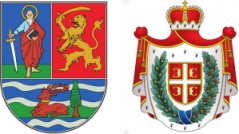 РЕПУБЛИКА СРБИЈААУТОНОМНА ПОКРАЈИНА  ВОЈВОДИНА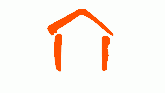 ФОНД ЗА ИЗБЕГЛА, РАСЕЉЕНА ЛИЦА И                    ЗА САРАДЊУ СА СРБИМА У РЕГИОНУ